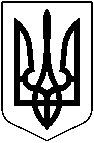 УКРАЇНАМАЛИНСЬКА МІСЬКА РАДА ЖИТОМИРСЬКОЇ ОБЛАСТІРОЗПОРЯДЖЕННЯМІСЬКОГО ГОЛОВИвід  04.03.2021 № 58 Про скасування розпорядження міського голови від 25.02.2021 № 52 «Про організацію та проведення свята проводів Зими і зустрічі Весни   «Залицяння до Весни»».Відповідно до частини 4 статті 42 Закону України «Про місцеве самоврядування в Україні» та на виконання протокольного рішення   Державної комісії з питань техногенно-екологічної безпеки та надзвичайних ситуацій ( від 01.03.2021 № 8), а також в зв’язку із встановленням з 03 березня 2021 року на території Житомирської області та зокрема на території Малинської міської територіальної громади «червоного» рівня епідемічної небезпеки поширення COVID-19:1. Скасувати розпорядження міського голови від 25.02.2021 № 52 «Про організацію та проведення свята проводів Зими і зустрічі Весни   «Залицяння до Весни»».Міський голова  	                                                                  Олександр СИТАЙЛО